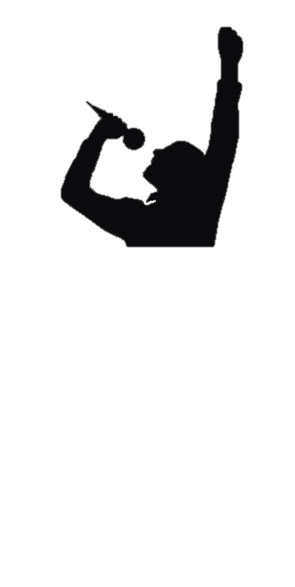 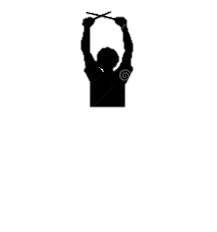 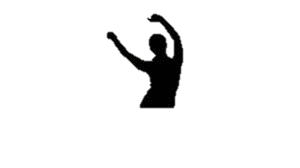 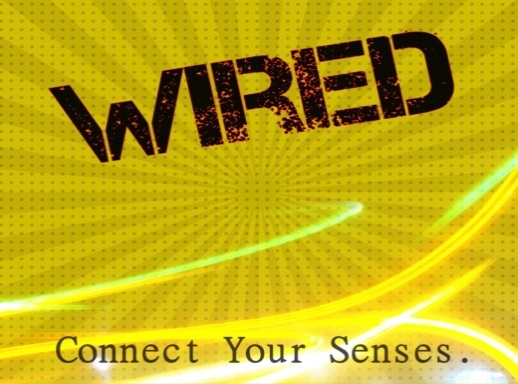 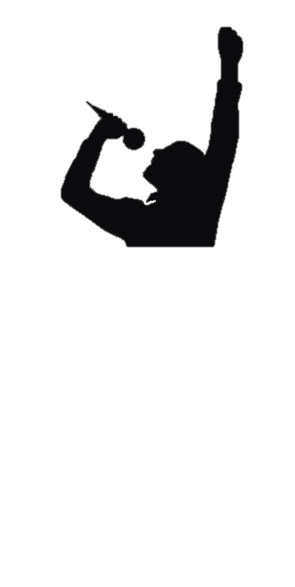 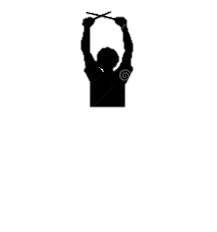 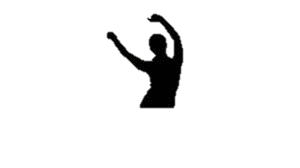 CYS-Fest!At Parham Airfield on Saturday 25th June 11am-7pm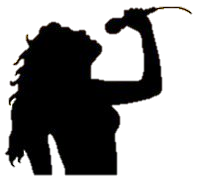 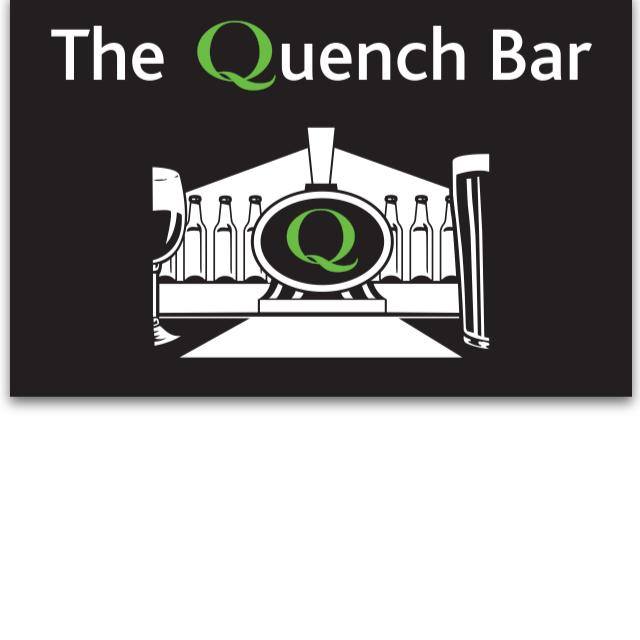 www.wiredcys.co.ukSupporting people with additional needs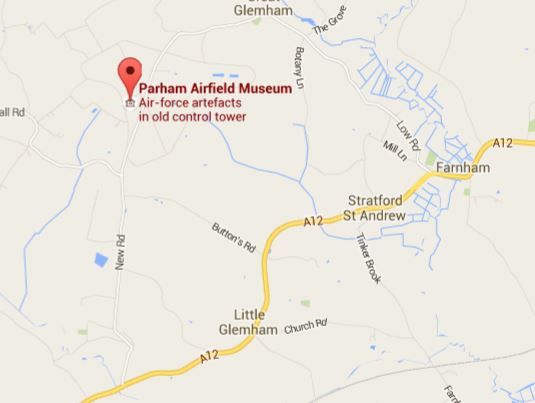 